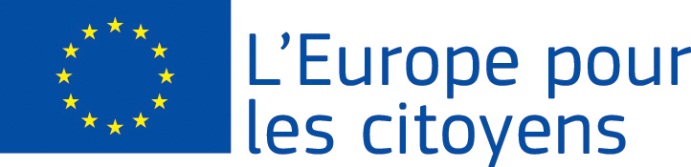 A « A kultúra, Európa és a közös értékek napja» projektet az Európai Unió finanszírozta az 
„Európa a polgárokért” program keretében2. ág, 2.1 "Testvérváros-program" intézkedés2. ág, 2.1 "Testvérváros-program" intézkedésRészvétel: a projekt lehetővé tette a találkozókat 765 állampolgár részvételével, akik közül 600 fővel Ács város (Magyarország), 40 fővel Bradut város (Románia), 45 fővel Kolárovo város (Szlovákia), 40 fővel Zlatná na Ostrove település (Szlovákia), 20 fővel Bois-Bernard város (Franciaország) és 20 fővel Steineau der Strasse város (Németország) lakosaiból.Helyszín/Dátumok: a találkozó helyszíne Ács város, Magyarország volt, 2015/09/10 és 2015/09/13 közöttRészletes leírás:2015/09/10-én téma volt:Vendégek érkezése, fogadtatása, elszállásolás, a rendezvény területeinek bemutatása és étkezés. A programismertetést követően beszélgetésre került sor a partnertelepülések vezetői és civil szervezetek vezetői között, korábbi tapasztalatokról, vezetési fortélyokról. A résztvevő városok sportszervezetei is bemutatkoztak és a jövőbeni együttműködési lehetőségeket vitatták meg a sport területén, közös mérkőzések, bajnokságok szervezése terén. A bemutatkozó programokat követően folklór műsorra került sor, a Kis-Duna mentén – Kolárovo néptánccsoportja mutatkozott be és tartott táncházat. Az est kiemelkedő fénypontja volt Molnár György, Lyra-díjas harmonikaművész koncertje a kastélykertben. A jó idő, a kellemes program és az impozáns környezet minden bizonnyal erős alapot biztosított a barátságok kialakulásának.2015/09/11-én téma volt:A kora reggeli programok sportos tevékenységgel indultak el. A „Sportolj a családdal” elnevezésű sportprogramokban különféle korosztályok vehettek részt. Az egész délelőtt tartó vetélkedőt követően a közös ebéd és egy rövid pihenő követte. Ezt követően a vendégek ünneplőruhát öltöttek és elkezdték a délutáni programokat, mely kora délután a felújított II. Világháborús emlékmű átadásával és koszorúzás indult el, az ácsi Emlékparkban. A Polgármesteri Hivatal dísztermében a „Magyarország a II. Világháborúban” címmel került sor egy ismeretterjesztő előadásra, melyet egy ünnepélyes kiállítás követett: Orbán Ilona - „Tájak és fények” című kiállításának megnyitójával, a Sméja Galériában. Az ünnepi délutáni programot egy fogadás koronázta meg, a Kastély dísztermében. Majd ezt követően a kultúra különféle műfajainak adtak teret a kibontakozásra.2015/09/12-én téma volt:A 3. Program napot egy vitafórummal indították: „10 év az EU-ban” címmel, melyben beszámolók hangzottak el Ács és Kolárovo városok tapasztalatairól az EU csatlakozás óta. A témát egy testvértelepülési sportvetélkedő lazította fel, melyben a Zlatna na Ostrove-i, a Kolárovoi és az ácsi diákok vettek részt. A vetélkedővel párhuzamban zajlott egy önkéntes program, melynek keretében az ácsi Vöröskereszt szervezésében véradásra került sor. Az ebédet követően a partnerek ismét összeültek és egy Kerekasztal-beszélgetés mellett hallhattak beszámolókat „Magyarország szerepvállalásáról az európai demokrácia építésében egykor és ma” témakörben. Késő délután Szűcs Béla Albert „Mesélnek a millenniumi tölgyek“ című könyvének bemutatójára került sor, melyet összekötöttek egy közös faültetéssel a Millenniumi emlékparkban. A programot egy ifjúsági vetélkedővel folytatták, melynek témája olt „Találjuk ki Európát”. A fárasztó, inger gazdag harmadik nap végén a Városi Vigasságok kulturális estéjén lazítottak a vendégek.2015/09/13-án téma volt:A vasárnapi záró nap egy közös Ökumenikus istentisztelettel kezdődött, melyet egy utolsó, közös stratégiaépítő beszélgetéssel folytattak. Megbeszélték a találkozó tapasztalatait, felvázolták a jövőbeni együttműködési lehetőségeket és elfogyasztottak egy közös ünnepi ebédet. Az ajándékok átadását és a búcsúzást követően a vendégek hazaindultak otthonaikba.Részvétel: a projekt lehetővé tette a találkozókat 765 állampolgár részvételével, akik közül 600 fővel Ács város (Magyarország), 40 fővel Bradut város (Románia), 45 fővel Kolárovo város (Szlovákia), 40 fővel Zlatná na Ostrove település (Szlovákia), 20 fővel Bois-Bernard város (Franciaország) és 20 fővel Steineau der Strasse város (Németország) lakosaiból.Helyszín/Dátumok: a találkozó helyszíne Ács város, Magyarország volt, 2015/09/10 és 2015/09/13 közöttRészletes leírás:2015/09/10-én téma volt:Vendégek érkezése, fogadtatása, elszállásolás, a rendezvény területeinek bemutatása és étkezés. A programismertetést követően beszélgetésre került sor a partnertelepülések vezetői és civil szervezetek vezetői között, korábbi tapasztalatokról, vezetési fortélyokról. A résztvevő városok sportszervezetei is bemutatkoztak és a jövőbeni együttműködési lehetőségeket vitatták meg a sport területén, közös mérkőzések, bajnokságok szervezése terén. A bemutatkozó programokat követően folklór műsorra került sor, a Kis-Duna mentén – Kolárovo néptánccsoportja mutatkozott be és tartott táncházat. Az est kiemelkedő fénypontja volt Molnár György, Lyra-díjas harmonikaművész koncertje a kastélykertben. A jó idő, a kellemes program és az impozáns környezet minden bizonnyal erős alapot biztosított a barátságok kialakulásának.2015/09/11-én téma volt:A kora reggeli programok sportos tevékenységgel indultak el. A „Sportolj a családdal” elnevezésű sportprogramokban különféle korosztályok vehettek részt. Az egész délelőtt tartó vetélkedőt követően a közös ebéd és egy rövid pihenő követte. Ezt követően a vendégek ünneplőruhát öltöttek és elkezdték a délutáni programokat, mely kora délután a felújított II. Világháborús emlékmű átadásával és koszorúzás indult el, az ácsi Emlékparkban. A Polgármesteri Hivatal dísztermében a „Magyarország a II. Világháborúban” címmel került sor egy ismeretterjesztő előadásra, melyet egy ünnepélyes kiállítás követett: Orbán Ilona - „Tájak és fények” című kiállításának megnyitójával, a Sméja Galériában. Az ünnepi délutáni programot egy fogadás koronázta meg, a Kastély dísztermében. Majd ezt követően a kultúra különféle műfajainak adtak teret a kibontakozásra.2015/09/12-én téma volt:A 3. Program napot egy vitafórummal indították: „10 év az EU-ban” címmel, melyben beszámolók hangzottak el Ács és Kolárovo városok tapasztalatairól az EU csatlakozás óta. A témát egy testvértelepülési sportvetélkedő lazította fel, melyben a Zlatna na Ostrove-i, a Kolárovoi és az ácsi diákok vettek részt. A vetélkedővel párhuzamban zajlott egy önkéntes program, melynek keretében az ácsi Vöröskereszt szervezésében véradásra került sor. Az ebédet követően a partnerek ismét összeültek és egy Kerekasztal-beszélgetés mellett hallhattak beszámolókat „Magyarország szerepvállalásáról az európai demokrácia építésében egykor és ma” témakörben. Késő délután Szűcs Béla Albert „Mesélnek a millenniumi tölgyek“ című könyvének bemutatójára került sor, melyet összekötöttek egy közös faültetéssel a Millenniumi emlékparkban. A programot egy ifjúsági vetélkedővel folytatták, melynek témája olt „Találjuk ki Európát”. A fárasztó, inger gazdag harmadik nap végén a Városi Vigasságok kulturális estéjén lazítottak a vendégek.2015/09/13-án téma volt:A vasárnapi záró nap egy közös Ökumenikus istentisztelettel kezdődött, melyet egy utolsó, közös stratégiaépítő beszélgetéssel folytattak. Megbeszélték a találkozó tapasztalatait, felvázolták a jövőbeni együttműködési lehetőségeket és elfogyasztottak egy közös ünnepi ebédet. Az ajándékok átadását és a búcsúzást követően a vendégek hazaindultak otthonaikba.